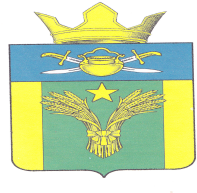 СОВЕТ НАРОДНЫХ ДЕПУТАТОВМАЙОРОВСКОГО СЕЛЬСКОГО ПОСЕЛЕНИЯКОТЕЛЬНИКОВСКОГО МУНИЦИПАЛЬНОГО РАЙОНАВОЛГОГРАДСКОЙ ОБЛАСТИРЕШЕНИЕот 31 января 2018года                                                                № 2/4 Об оборудовании специальных мест для размещения печатных предвыборных агитационных материалов зарегистрированных кандидатов на должность Президента Российской Федерации при проведении выборов Президента Российской Федерации 18 марта 2018 года и печатных агитационных материалов по проведению референдума Волгоградской области.       В соответствии с пунктом 7 статьи 55 Федерального закона от 10 января 2003 года № 19-ФЗ «О выборах Президента Российской Федерации», в соответствии с пунктом 7 статьи 32 Закона Волгоградской области от 31 мая 2007 года «Об областном референдуме», а также на основании постановления территориальной избирательной комиссии  Котельниковского района от 12.01.2018 г. №  35/293 «Об оборудовании  специальных мест для размещения печатных предвыборных материалов на каждом избирательном участке при проведении референдума Волгоградской области» Совет народных депутатов Майоровского сельского поселения Котельниковского муниципального района Волгоградской областиРЕШИЛ:   Определить на территории избирательных  участков  № 2225(х.Майоровский), № 2226 (х.Похлебин) специальные места (специальное место) для размещения предвыборных печатных агитационных материалов  зарегистрированных кандидатов на должность Президента Российской Федерации при проведении выборов Президента Российской Федерации 18 марта 2018 года и проведения референдума Волгоградской области (приложение 1)2.Для встреч избирателей с представителями политических партий, представителями зарегистрировавшихся кандидатов на должность  Президента Российской Федерации, представителями проведения референдума Волгоградской области, предоставить помещение:  - здание администрации Майоровского сельского поселения ул.Центральная,14  ежедневно с 8-00 до 20-00;  - здание конторы ООО «ЮЗР 1» ул.Зеленая,7 ежедневно с 8-00 до 20-00.3. Вышеуказанные места должны быть оборудованы и удобны для посещения и располагаться таким образом, чтобы участники могли ознакомиться с размещенной там информацией.4. Площадь выделенных мест должна быть достаточной для размещения на них информационных материалов .5. Инициативной группе выделить равную площадь для размещения печатных агитационных материалов.6. По окончании голосования в 3-х  дневный срок инициативной группе необходимо удалить размещенный ранее агитационный материал с приведением стен зданий в надлежащий вид.Глава Майоровского                                            А.В.Попов сельского поселения         	ПРИЛОЖЕНИЕк решению Совета народных депутатовМайоровского сельского поселенияКотельниковского района Волгоградской областиот 31.01.2018 г. № 2/4СПИСОКСпециальных мест в Майоровском сельском поселении Котельниковского муниципального района Волгоградской области для размещения предвыборных печатных агитационных материалов кандидатов на должность Президента Российской Федерации и печатных агитационных материалов по проведению референдума Волгоградской области.№п/пНомерИзбирательного участкаНаименование и месторасположенияСпециального места для размещения предвыборных печатных агитационных материалов12225стенд у здания администрации Майоровского сельского поселения, х.Майоровский ул.Центральная,1412225стенд у здания торгового павильона Коротковой Н.М. х.Майоровский ул.Центральная,3а22226стенд у здания конторы ООО «ЮЗР 1» х.Похлебин ул.Зеленая,7